Приложение 2к Положению о порядке организации и проведения практической подготовки ординаторов от 01.09.2017г.Эволюционный формуляр подготовки ординатораФИО _Евстратов Никита Игоревич____________ Год подготовки  1     2База практической подготовки __КГБУЗ ККБ____Отделение ___НХО_1_______________________________ (в соответствии с планом)Дата начала _____1.10.2021___________  Дата окончания 30.10.2021__________________________Календарный график прохождения производственной (клинической) практики (отметить только ночные дежурства)Дополнительные замечания и предложения_______нет______________________________________________________
Количество пропущенных дней за месяц       ______нет___________________________________________________________________Руководитель практической подготовки __________________________________________________________________________Кафедральный руководитель _Шнякин Павел Геннадьевич__________________________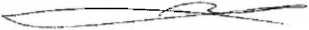 12345678910111213141516171819202122232425262728293031Практические навыкиПрактические навыкиОценкаОценка1. неврологический осмотр1. неврологический осмотрОтл.Отл.Хор.Хор.Хор.Удовл.Удовл.Удовл.Неуд.Неуд.2. оценка снимков МРТ и МСКТ2. оценка снимков МРТ и МСКТОтл.Отл.Хор.Хор.Хор.Удовл.Удовл.Удовл.Неуд.Неуд.3.  осмотр реанимационных больных3.  осмотр реанимационных больныхОтл.Отл.Хор.Хор.Хор.Удовл.Удовл.Удовл.Неуд.Неуд.4.выполнение люмбальной пункции4.выполнение люмбальной пункцииОтл.Отл.Хор.Хор.Хор.Удовл.Удовл.Удовл.Неуд.Неуд.5.  оценка спондилограмм5.  оценка спондилограммОтл.Отл.Хор.Хор.Хор.Удовл.Удовл.Удовл.Неуд.Неуд.6. выполнение блокад6. выполнение блокадОтл.Отл.Хор.Хор.Хор.Удовл.Удовл.Удовл.Неуд.Неуд.7. оценка неврологического статуса7. оценка неврологического статусаОтл.Отл.Хор.Хор.Хор.Удовл.Удовл.Удовл.Неуд.Неуд.Итоговая оценка ……………………Итоговая оценка ……………………Отл.Отл.Хор.Хор.Удовл.Удовл.Удовл.Неуд.Неуд.Неуд.ХарактеристикаХарактеристикаХарактеристикаОценкаОценкаОценкаОценкаОценкаОценкаОценкаОценкаОценкаОценка1. Способность принимать решения ……………….Отл.Отл.Хор.Хор.Хор.Удовл.Удовл.Удовл.Неуд.Неуд.2. Самокритика ………………………………………Отл.Отл.Хор.Хор.Хор.Удовл.Удовл.Удовл.Неуд.Неуд.3. Способность к сотрудничеству ………………….Отл.Отл.Хор.Хор.Хор.Удовл.Удовл.Удовл.Неуд.Неуд.4. Реакция на критику..................................................Отл.Отл.Хор.Хор.Хор.Удовл.Удовл.Удовл.Неуд.Неуд.5. Надежность ……………………………………….Отл.Отл.Хор.Хор.Хор.Удовл.Удовл.Удовл.Неуд.Неуд.6. Самостоятельность ……………………………….Отл.Отл.Хор.Хор.Хор.Удовл.Удовл.Удовл.Неуд.Неуд.7. Работоспособность ……………………………….Отл.Отл.Хор.Хор.Хор.Удовл.Удовл.Удовл.Неуд.Неуд.8. Личная инициативность ………………………….Отл.Отл.Хор.Хор.Хор.Удовл.Удовл.Удовл.Неуд.Неуд.9.  Добросовестность ………………………………..Отл.Отл.Хор.Хор.Хор.Удовл.Удовл.Удовл.Неуд.Неуд.10. Дисциплина …………………………………….Отл.Отл.Хор.Хор.Хор.Удовл.Удовл.Удовл.Неуд.Неуд.Итоговая оценка ……………………………………Отл.Отл.Хор.Хор.Хор.Удовл.Удовл.Удовл.Неуд.Неуд.